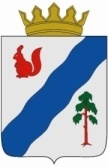 ДУМАГАЙНСКОГО МУНИЦИПАЛЬНОГО ОКРУГАПЕРМСКОГО КРАЯРЕШЕНИЕО назначении и проведении собрания граждан в целях рассмотрения и обсуждения вопросов внесения инициативного проекта «Ремонт здания детской музыкальной школы «Гармония»В соответствии с Порядком назначения и проведения собраний граждан в целях рассмотрения и обсуждения вопросов внесения инициативных проектов в Гайнском муниципальном округе, утвержденном решением Думы Гайнского муниципального округа Пермского края от 19.02.2021 № 128            Дума Гайнского муниципального округа Пермского края РЕШАЕТ:Назначить собрание граждан в целях рассмотрения и обсуждения вопросов внесения инициативного проекта:дата проведения: 13.08.2021 , время проведения: с 17-30   до 18-00   , место проведения собрания граждан: Пермский край,    п. Гайны,    ул. Дзержинского, дом №  40 (Культурно-методический центр) ;наименование инициативного проекта: «Ремонт здания детской музыкальной школы «Гармония»;предполагаемое количество участников собрания 20 человек;ответственное за подготовку и проведение собрания лицо - инициаторы собрания: Олехова Д. Г. Атькова Е. В., Цырдя Л. М.;численность граждан, проживающих в этом населённом пункте (населённых пунктах), на части территорий:  3600 человек;8) способ проведения собрания граждан: очный.2.Опубликовать настоящее решение в газете «Наше время» и официальном сайте в информационно-телекоммуникационной сети Интернет (для сетевого издания) http://gainynv-news.ru .3.  Настоящее Решение вступает в силу со дня  принятия.29.07.2021№ 206-п Председатель ДумыГайнского муниципального округаПермского края«______»________________ _________ гИ. А. Ковалев